Жители Прикамья могут оформить разрешение на бесплатную парковку для инвалидов онлайнС 1 июля 2020 года внедрена новая система учета транспортных средств, управляемых инвалидами или перевозящих инвалидов (детей - инвалидов),
в целях обеспечения права на бесплатное использование мест для парковки.Федеральным законом от 18.07.2020 №184-ФЗ были внесены изменения
в статью 15 Федерального закона от 24.11.1995 г. №181-ФЗ «О социальной защите инвалидов в Российской Федерации» согласно которым, на всех парковках общего пользования выделяется не менее 10 процентов мест для бесплатной парковки, транспортных средств, перевозящих инвалидов и (или детей - инвалидами), транспортных средств управляемых инвалидами I, II групп и гражданами из числа инвалидов III группы, а именно:а) граждане, имеющие ограничение способности к самостоятельному передвижению любой степени выраженности (1,2 или 3 степени);б) граждане, получившие до 01 июля 2020 года в федеральном учреждении медико – социальной экспертизы опознавательный знак «Инвалид» для индивидуального использования и пользующиеся правом на бесплатное использование мест для парковки. В региональном отделении Пенсионного фонда РФ добавили, что для граждан, оформивших знак «Инвалид» до 1 июля 2020 года, срок внесения данных в реестр продлен до конца 2020 года, - до этого времени они могут пользоваться правом бесплатной парковки. А с 1 января 2021 года проверка действия разрешения на льготу будет осуществляться только на основании сведений ФРИ.Для реализации права на бесплатную парковку в соответствии с действующим законодательством инвалидам необходимо выполнить два условия:- на указанных транспортных средствах должен быть установлен опознавательный знак «Инвалид»;- информация об этих транспортных средствах должна быть внесена
в Федеральный реестр инвалидов (далее   – ФРИ). «При необходимости гражданин может изменить сведения об автомобиле, подав новое заявление. В этом случае актуальными будут считаться данные, размещенные в ФРИ последними», - пояснили в Пенсионном фонде.Согласно вступившим в силу изменениям, вся информация, содержащаяся в ФРИ, имеет силу во всех регионах страны.Заявление может быть подано:- в Пенсионный фонд российской Федерации через «личный кабинет» в федеральной государственной информационной системе «Федеральный реестр инвалидов», - с использованием федеральной государственной информационной системы «Единый портал государственных и муниципальных услуг (функций)» в электронном виде или через многофункциональный центр предоставления государственных и муниципальных услуг. Заявление для размещения сведений о транспортном средстве в ФРИ подается в отношении одного транспортного средства. Внесенные сведения появятся в реестре уже через 15 минут. Это дает возможность занести в базу данных даже номер такси, на котором инвалид осуществляет поездку по городу, чтобы автомобиль останавливался в местах для инвалидов без риска получить штраф.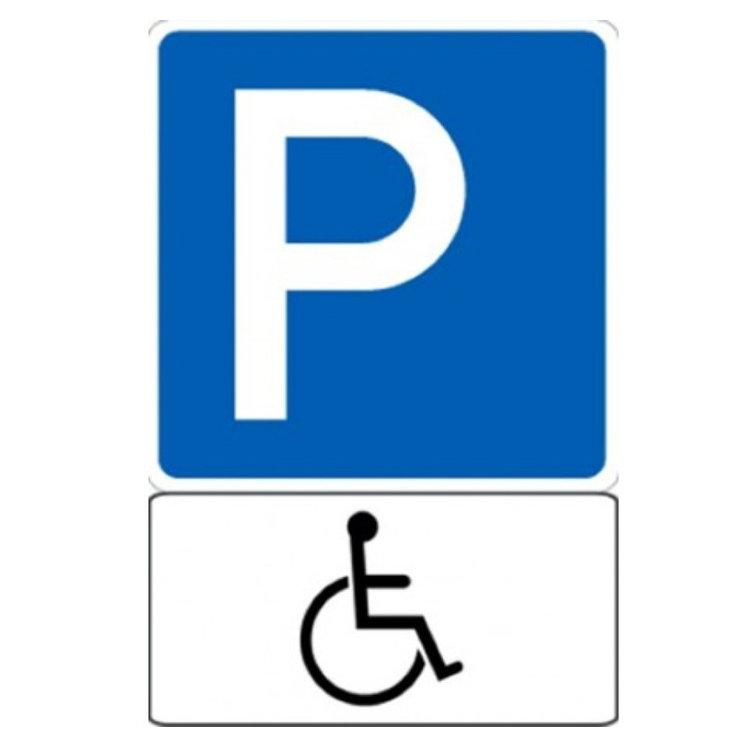 